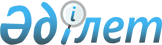 Ұлытау аудандық мәслихатының 2015 жылғы 25 желтоқсандағы ХХХ сессиясының № 285 "2016-2018 жылдарға арналған аудан бюджеті туралы" шешіміне өзгерістер енгізу туралыҚарағанды облысы Ұлытау аудандық мәслихатының 2016 жылғы 12 қазандағы V сессиясының № 47 шешімі. Қарағанды облысының Әділет департаментінде 2016 жылғы 24 қазанда № 4010 болып тіркелді
       Қазақстан Республикасының 2008 жылғы 4 желтоқсандағы Бюджет Кодексіне, Қазақстан Республикасының 2001 жылғы 23 қаңтардағы "Қазақстан Республикасындағы жергілікті мемлекеттік басқару және өзін-өзі басқару туралы" Заңына сәйкес, аудандық мәслихат ШЕШІМ ЕТТІ:
      1. Ұлытау аудандық мәслихатының 2015 жылғы 25 желтоқсандағы ХХХ сессиясының № 285 "2016-2018 жылдарға арналған аудан бюджеті туралы" шешіміне (нормативтік құқықтық актілерді мемлекеттік тіркеу Тізілімінде № 3620 болып тіркелген, 2016 жылғы 04 ақпанында "Әділет" құқықтық-ақпараттық жүйесінде және 2016 жылғы 23 қантардағы № 3-4 (6027) "Ұлытау өңірі" газетінде жарияланған) келесі өзгерістер енгізілсін:
       1 тармақ келесі редакцияда мазмұндалсын: 
       "1. 2016-2018 жылдарға арналған аудандық бюджет тиісінше 1, 2, 3 қосымшаларға сәйкес, оның ішінде 2016 жылға келесі көлемдерде бекітілсін:
      1) кірістер – 5 835 177 мың теңге, оның ішінде:
      салықтық түсімдер – 5 137 174 мың теңге;
      салықтық емес түсімдер -5 350 мың теңге;
      негізгі капиталды сатудан түсетін түсімдер - 210 мың теңге;
      трансферттердің түсімдері – 692 443 мың теңге;
      2) шығындар – 5 918 822 мың теңге;
      3) таза бюджеттік кредиттеу – 46 069 мың теңге:
      бюджеттік кредиттер –54 085 мың теңге;
      бюджеттік кредиттерді өтеу – 8 016 мың теңге;
      4) қаржы активтерімен операциялар бойынша сальдо – 0 мың теңге;
      қаржы активтерін сатып алу – 0 мың теңге;
      мемлекеттің қаржы активтерін сатудан түсетін түсімдер – 0 мың теңге;
      5) бюджет тапшылығы (профициті) – алу 129714 мың теңге;
      6) бюджет тапшылығын қаржыландыру (профицитін пайдалану) – 129714 мың теңге: 
      қарыздар түсімі – 54085 мың теңге;
      қарыздарды өтеу – 8016 мың теңге;
      бюджет қаражаттарының пайдаланылатын қалдықтары – 83645 мың теңге.";
      көрсетілген шешімге 1, 4, 5, 6, 8 қосымшалары осы шешімге 1, 2, 3, 4, 5 қосымшаларға сәйкес жаңа редакцияда мазмұндалсын.
      2. Осы шешім 2016 жылдың 1 қаңтарынан бастап қолданысқа енгізіледі.  2016 жылға арналған аудан бюджеті 2016 жылға арналған аудан бюджетінің құрамында нысаналы трансферттер мен бюджеттік кредиттер 2016 жылға арналған аудан бюджетінің бюджеттік инвестициялық жобаларды іске асыруға бағытталған бағдарламаларының тізбесі 2016 жылға арналған аудан бюджетінің кент, ауылдық округ әкімінің аппараттары арқылы
      Қосымшанын жалғасы

 2016 жылы жергілікті өзін-өзі басқару органдарына берілетін трансферттер
					© 2012. Қазақстан Республикасы Әділет министрлігінің «Қазақстан Республикасының Заңнама және құқықтық ақпарат институты» ШЖҚ РМК
				
      Сессия төрағасы 

А. Бейсенбаев

      Аудандық мәслихаттын хатшысы 

Т. Сейтжанов
Ұлытау аудандық мәслихатының
V сессиясының 2016 жылғы
12 қазандағы № 47 шешіміне
1 қосымшаҰлытау аудандық мәслихатының
XXX сессиясының 2015 жылғы
25 желтоқсандағы № 285 шешіміне
1 қосымша
Санаты
Санаты
Санаты
Санаты
Сома (мың теңге)
Сыныбы
Сыныбы
Сыныбы
Сома (мың теңге)
Ішкі сыныбы 
Ішкі сыныбы 
Сома (мың теңге)
Атауы
Сома (мың теңге)
1
2
3
4
5
І. КІРІСТЕР
5835177 
1 
Салықтық түсімдер
5137174 
01
Табыс салығы
4417 
2 
Жеке табыс салығы
4417 
04
Меншiкке салынатын салықтар
5100083 
1 
Мүлiкке салынатын салықтар
5083235 
3 
Жер салығы
3820 
4 
Көлiк құралдарына салынатын салық
11328 
5 
Бірыңғай жер салығы
1700 
05
Тауарларға, жұмыстарға және қызметтерге салынатын ішкі салықтар
31514 
2 
Акциздер
34 
3 
Табиғи және басқа да ресурстарды пайдаланғаны үшін түсетін түсімдер
27500 
4 
Кәсiпкерлiк және кәсiби қызметтi жүргiзгенi үшiн алынатын алымдар
3980 
08
Заңдық маңызы бар әрекеттерді жасағаны және (немесе) оған уәкілеттігі бар мемлекеттік органдар немесе лауазымды адамдар құжаттар бергені үшін алынатын міндетті төлемдер 
1160 
1 
Мемлекеттік баж
1160 
2
Салықтық емес түсімдер
5350 
01
Мемлекеттік меншіктен түсетін кірістер
1731 
1 
Мемлекеттік меншіктен түсетін кірістер
231 
5 
Мемлекет меншігіндегі мүлікті жалға беруден түсетін кірістер
1500 
02
Мемлекеттік бюджеттен қаржыландырылатын мемлекеттік мекемелердің тауарларды (жұмыстарды, қызметтерді) өткізуінен түсетін түсімдер
5 
1 
Мемлекеттік бюджеттен қаржыландырылатын мемлекеттік мекемелердің тауарларды (жұмыстарды, қызметтерді) өткізуінен түсетін түсімдер
5 
04
Мемлекеттік бюджеттен қаржыландырылатын, сондай-ақ Қазақстан Республикасы Ұлттық Банкінің бюджетінен (шығыстар сметасынан) ұсталатын және қаржыландырылатын мемлекеттік мекемелер салатын айыппұлдар, өсімпұлдар, санкциялар, өндіріп алулар
1814 
1 
Мұнай секторы ұйымдарынан түсетiн түсiмдердi қоспағанда, мемлекеттiк бюджеттен қаржыландырылатын, сондай-ақ Қазақстан Республикасы Ұлттық Банкiнiң бюджетiнен (шығыстар сметасынан) ұсталатын және қаржыландырылатын мемлекеттiк мекемелер салатын айыппұлдар, өсiмпұлдар, санкциялар, өндiрiп алулар
1814 
06
Басқа да салықтық емес түсiмдер
1800 
1 
Басқа да салықтық емес түсiмдер
1800 
3 
Негізгі капиталды сатудан түсетін түсімдер
210 
01
Мемлекеттік мекемелерге бекітілген мемлекеттік мүлікті сату
114 
1 
Мемлекеттік мекемелерге бекітілген мемлекеттік мүлікті сату
114 
03
Жерді және материалдық емес активтерді сату
96 
1 
Жерді сату
96 
2 
Материалдық емес активтерді сату
0 
4 
Трансферттердің түсімдері
692443 
02
Мемлекеттік басқарудың жоғары тұрған органдарынан түсетін трансферттер
692443 
2 
Облыстық бюджеттен түсетін трансферттер
692443 
Функционалдық топ
Функционалдық топ
Функционалдық топ
Функционалдық топ
Функционалдық топ
Сома (мың теңге)
Кіші функция
Кіші функция
Кіші функция
Кіші функция
Сома (мың теңге)
Бюджеттік бағдарламалардың әкімшісі 
Бюджеттік бағдарламалардың әкімшісі 
Бюджеттік бағдарламалардың әкімшісі 
Сома (мың теңге)
Бағдарлама 
Бағдарлама 
Сома (мың теңге)
Атауы
1
2
3
4
5
6
II. ШЫҒЫНДАР
5918822
01
Жалпы сипаттағы мемлекеттік қызметтер 
1573207
1
Мемлекеттік басқарудың жалпы функцияларын орындайтын өкілді, атқарушы және басқа органдар
358918
112
Аудан (облыстық маңызы бар қала) мәслихатының аппараты
18818
001
Аудан (облыстық маңызы бар қала) мәслихатының қызметін қамтамасыз ету жөніндегі қызметтер
18332
003
Мемлекеттік органның күрделі шығыстары
486
122
Аудан (облыстық маңызы бар қала) әкімінің аппараты
94245
001
Аудан (облыстық маңызы бар қала) әкімінің қызметін қамтамасыз ету жөніндегі қызметтер
88675
003
Мемлекеттік органның күрделі шығыстары
5570
123
Қаладағы аудан, аудандық маңызы бар қаланың, кент, ауыл, ауылдық округ әкімінің аппараты
245855
001
Қаладағы аудан, аудандық маңызы бар қала, кент, ауыл, ауылдық округ әкімінің қызметін қамтамасыз ету жөніндегі қызметтер
239640
022
Мемлекеттік органның күрделі шығыстары
6215
2
Қаржылық қызмет
1126157
459
Ауданның (облыстық маңызы бар қаланың) экономика және қаржы бөлімі
1126157
003
Салық салу мақсатында мүлікті бағалауды жүргізу
295
010
Жекешелендіру, коммуналдық меншікті басқару, жекешелендіруден кейінгі қызмет және осыған байланысты дауларды реттеу
1000
028
Коммуналдық меншікке мүлікті сатып алу
1124862
9
Жалпы сипаттағы өзге де мемлекеттік қызметтер 
88132
459
Ауданның (облыстық маңызы бар қаланың) экономика және қаржы бөлімі
47941
001
Ауданның (облыстық маңызы бар қаланың) экономикалық саясаттын қалыптастыру мен дамыту, мемлекеттік жоспарлау, бюджеттік атқару және коммуналдық меншігін басқару саласындағы мемлекеттік саясатты іске асыру жөніндегі қызметтер
38775
015
Мемлекеттік органның күрделі шығыстары
9166
492
Ауданның (облыстық маңызы бар қаланың) тұрғын үй-коммуналдық шаруашылығы, жолаушылар көлігі, автомобиль жолдары және тұрғын үй инспекциясы бөлімі
26483
001
Жергілікті деңгейде тұрғын үй-коммуналдық шаруашылық, жолаушылар көлігі, автомобиль жолдары және тұрғын үй инспекциясы саласындағы мемлекеттік саясатты іске асыру жөніндегі қызметтер
22213
013
Мемлекеттік органның күрделі шығыстары
4270
494
Ауданның (облыстық маңызы бар қаланың) кәсіпкерлік және өнеркәсіп бөлімі
13708
001
Жергілікті деңгейде кәсіпкерлікті және өнеркәсіпті дамыту саласындағы мемлекеттік саясатты іске асыру жөніндегі қызметтер
13573
003
Мемлекеттік органның күрделі шығыстары
135
02
Қорғаныс
16974
1
Әскери мұқтаждар
8241
122
Аудан (облыстық маңызы бар қала) әкімінің аппараты
8241
005
Жалпыға бірдей әскери міндетті атқару шеңберіндегі іс-шаралар
8241
2
Төтенше жағдайлар жөніндегі жұмыстарды ұйымдастыру
8733
122
Аудан (облыстық маңызы бар қала) әкімінің аппараты
8733
006
Аудан (облыстық маңызы бар қала) ауқымындағы төтенше жағдайлардың алдын алу және оларды жою
8733
03
Қоғамдық тәртіп, қауіпсіздік, құқықтық, сот, қылмыстық-атқару қызметі
2575
9
Қоғамдық тәртіп және қауіпсіздік саласындағы басқа да қызметтер
2575
492
Ауданның (облыстық маңызы бар қаланың) тұрғын үй-коммуналдық шаруашылығы, жолаушылар көлігі, автомобиль жолдары және тұрғын үй инспекциясы бөлімі
2575
021
Елді мекендерде жол қозғалысы қауіпсіздігін қамтамасыз ету
2575
04
Білім беру
1805177
1
Мектепке дейiнгi тәрбие және оқыту
267625
464
Ауданның (облыстық маңызы бар қаланың) білім бөлімі
267625
009
Мектепке дейінгі тәрбие мен оқыту ұйымдарының қызметін қамтамасыз ету
61537
040
Мектепке дейінгі білім беру ұйымдарында мемлекеттік білім беру тапсырысын іске асыруға
206088
2
Бастауыш, негізгі орта және жалпы орта білім беру
1481511
464
Ауданның (облыстық маңызы бар қаланың) білім бөлімі
1458456
003
Жалпы білім беру
1412619
006
Балаларға қосымша білім беру 
45837
465
Ауданның (облыстық маңызы бар қаланың) дене шынықтыру және спорт бөлімі
23055
017
Балалар мен жасөспірімдерге спорт бойынша қосымша білім беру
23055
467
Ауданның (облыстық маңызы бар қаланың) құрылыс бөлімі
0
024
Бастауыш, негізгі орта және жалпы орта білім беру объектілерін салу және реконструкциялау
0
9
Бiлiм беру саласындағы өзге де қызметтер
56041
464
Ауданның (облыстық маңызы бар қаланың) білім бөлімі
56041
001
Жергілікті деңгейде білім беру саласындағы мемлекеттік саясатты іске асыру жөніндегі қызметтер
12760
005
Ауданның (облыстық маңызы бар қаланың) мемлекеттік білім беру мекемелер үшін оқулықтар мен оқу-әдiстемелiк кешендерді сатып алу және жеткізу
18000
015
Жетім баланы (жетім балаларды) және ата-аналарының қамқорынсыз қалған баланы (балаларды) күтіп-ұстауға қамқоршыларларға (қорғаншыларға) ай сайынға ақшалай қаражат төлемі 
2074
022
Жетім баланы (жетім балаларды) және ата-анасының қамқорлығынсыз қалған баланы (балаларды) асырап алғаны үшін Қазақстан азаматтарына біржолғы ақша қаражатын төлеуге арналған төлемдер
0
067
Ведомстволық бағыныстағы мемлекеттік мекемелерінің және ұйымдарының күрделі шығыстары
23207
06
Әлеуметтiк көмек және әлеуметтiк қамсыздандыру
135893
1
Әлеуметтік қамсыздандыру
7790
451
Ауданның (облыстық маңызы бар қаланың) жұмыспен қамту және әлеуметтік бағдарламалар бөлімі
7790
005
Мемлекеттiк атаулы әлеуметтiк көмек
1490
016
18 жасқа дейінгі балаларға мемлекеттік жәрдемақылар
6300
2
Әлеуметтік көмек
106672
451
Ауданның (облыстық маңызы бар қаланың) жұмыспен қамту және әлеуметтік бағдарламалар бөлімі
106672
002
Жұмыспен қамту бағдарламасы
18556
004
Ауылдық жерлерде тұратын денсаулық сақтау, білім беру, әлеуметтік қамтамасыз ету, мәдениет, спорт және ветеринар мамандарына отын сатып алуға Қазақстан Республикасының заңнамасына сәйкес әлеуметтік көмек көрсету
10000
006
Тұрғын үйге көмек көрсету
2420
007
Жергiлiктi өкiлеттi органдардың шешiмi бойынша мұқтаж азаматтардың жекелеген топтарына әлеуметтiк көмек
16186
010
Үйден тәрбиеленіп оқытылатын мүгедек балаларды материалдық қамтамасыз ету
357
014
Мұқтаж азаматтарға үйде әлеуметтік көмек көрсету
43874
017
Мүгедектерді оңалту жеке бағдарламасына сәйкес, мұқтаж мүгедектерді міндетті гигиеналық құралдармен және ымдау тілі мамандарының қызмет көрсетуін, жеке көмекшілермен қамтамасыз ету
11445
023
Жұмыспен қамту орталықтарының қызметін қамтамасыз ету
3834
9
Әлеуметтiк көмек және әлеуметтiк қамтамасыз ету салаларындағы өзге де қызметтер
21431
451
Ауданның (облыстық маңызы бар қаланың) жұмыспен қамту және әлеуметтiк бағдарламалар бөлiмi
21431
001
Жергілікті деңгейде халық үшін әлеуметтік бағдарламаларды жұмыспен қамтуды қамтамасыз етуді іске асыру саласындағы мемлекеттік саясатты іске асыру жөніндегі қызметтер 
20161
011
Жәрдемақыларды және басқа да әлеуметтік төлемдерді есептеу, төлеу мен жеткізу бойынша қызметтерге ақы төлеу
410
021
Мемлекеттік органның күрделі шығыстары
360
067
Ведомстволық бағыныстағы мемлекеттік мекемелерінің және ұйымдарының күрделі шығыстары
500
07
Тұрғын үй-коммуналдық шаруашылық
256985
1
Тұрғын үй шаруашылығы
95376
467
Ауданның (облыстық маңызы бар қаланың) құрылыс бөлімі
92710
003
Коммуналдық тұрғын үй қорының тұрғын үйін жобалау және (немесе) салу, реконструкциялау
88518
004
Инженерлік коммуникациялық инфрақұрылымды жобалау, дамыту және (немесе) жайластыру
4192
492
Ауданның (облыстық маңызы бар қаланың) тұрғын үй-коммуналдық шаруашылығы, жолаушылар көлігі, автомобиль жолдары және тұрғын үй инспекциясы бөлімі
2666
041
Жұмыспен қамту 2020 жол картасы бойынша қалаларды және ауылдық елді мекендерді дамыту шеңберінде объектілерді жөндеу және абаттандыру
2666
2
Коммуналдық шаруашылық
109227
123
Қаладағы аудан, аудандық маңызы бар қала, кент, ауыл, ауылдық округ әкімінің аппараты
50548
014
Елді мекендерді сумен жабдықтауды ұйымдастыру 
50548
467
Ауданның (облыстық маңызы бар қаланың) құрылыс бөлімі
58679
006
Сумен жабдықтау және су бұру жүйеcін дамыту
58679
3
Елді-мекендерді көркейту
52382
123
Қаладағы аудан, аудандық маңызы бар қала, кент, ауыл, ауылдық округ әкімінің аппараты
52382
008
Елді мекендердегі көшелерді жарықтандыру
18948
009
Елді мекендердің санитариясын қамтамасыз ету
4186
011
Елді мекендерді абаттандыру мен көгалдандыру
29248
492
Ауданның (облыстық маңызы бар қаланың) тұрғын үй-коммуналдық шаруашылығы, жолаушылар көлігі, автомобиль жолдары және тұрғын үй инспекциясы бөлімі
0
015
Елді мекендердегі көшелерді жарықтандыру
0
08
Мәдениет, спорт, туризм және ақпараттық кеңістік
604748
1
Мәдениет саласындағы қызмет
293464
455
Ауданның (облыстық маңызы бар қаланың) мәдениет және тілдерді дамыту бөлімі
293464
003
Мәдени-демалыс жұмысын қолдау
293464
2
Спорт
205836
465
Ауданның (облыстық маңызы бар қаланың) дене шынықтыру және спорт бөлімі
19405
001
Жергілікті деңгейде дене шынықтыру және спорт саласындағы мемлекеттік саясатты іске асыру жөніндегі қызметтер
13049
006
Аудандық (облыстық маңызы бар қалалық) деңгейде спорттық жарыстар өткізу
2330
007
Әртүрлі спорт түрлері бойынша аудан (облыстық маңызы бар қала) құрама командаларының мүшелерін дайындау және олардың облыстық спорт жарыстарына қатысуы
4026
467
Ауданның (облыстық маңызы бар қаланың) құрылыс бөлімі
186431
008
Спорт объектілерін дамыту
186431
3
Ақпараттық кеңістік
63204
455
Ауданның (облыстық маңызы бар қаланың) мәдениет және тілдерді дамыту бөлімі
38204
006
Аудандық (қалалық) кітапханалардың жұмыс істеуі
37904
007
Мемлекеттiк тiлдi және Қазақстан халқының басқа да тiлдерін дамыту
300
456
Ауданның (облыстық маңызы бар қаланың) ішкі саясат бөлімі
25000
002
Мемлекеттік ақпараттық саясат жүргізу жөніндегі қызметтер
25000
9
Мәдениет, спорт, туризм және ақпараттық кеңістікті ұйымдастыру жөніндегі өзге де қызметтер
42244
455
Ауданның (облыстық маңызы бар қаланың) мәдениет және тілдерді дамыту бөлімі
12742
001
Жергілікті деңгейде тілдерді және мәдениетті дамыту саласындағы мемлекеттік саясатты іске асыру жөніндегі қызметтер
8795
010
Мемлекеттік органның күрделі шығыстары
15
032
Ведомстволық бағыныстағы мемлекеттік мекемелерінің және ұйымдарының күрделі шығыстары
3932
456
Ауданның (облыстық маңызы бар қаланың) ішкі саясат бөлімі
29502
001
Жергілікті деңгейде ақпарат, мемлекеттілікті нығайту және азаматтардың әлеуметтік сенімділігін қалыптастыру саласында мемлекеттік саясатты іске асыру жөніндегі қызметтер
16008
003
Жастар саясаты саласында іс-шараларды іске асыру
12694
006
Мемлекеттік органның күрделі шығыстары
800
10
Ауыл, су, орман, балық шаруашылығы, ерекше қорғалатын табиғи аумақтар, қоршаған ортаны және жануарлар дүниесін қорғау, жер қатынастары
151781
1
Ауыл шаруашылығы
48831
459
Ауданның (облыстық маңызы бар қаланың) экономика және қаржы бөлімі
10278
099
Мамандардың әлеуметтік көмек көрсетуі жөніндегі шараларды іске асыру
10278
462
Ауданның (облыстық маңызы бар қаланың) ауыл шаруашылық бөлімі
19940
001
Жергілікті деңгейде ауыл шаруашылығы саласындағы мемлекеттік саясатты іске асыру жөніндегі қызметтер
14979
006
Мемлекеттік органның күрделі шығыстары
4961
467
Ауданның (облыстық маңызы бар қаланың) құрылыс бөлімі
134
010
Ауыл шаруашылығы объектілерін дамыту
134
473
Ауданның (облыстық маңызы бар қаланың) ветеринария бөлімі
18479
001
Жергілікті деңгейде ветеринария саласындағы мемлекеттік саясатты іске асыру жөніндегі қызметтер
15679
007
Қаңғыбас иттер мен мысықтарды аулауды және жоюды ұйымдастыру
500
008
Алып қойылатын және жойылатын ауру жануарлардың, жануарлардан алынатын өнімдер мен шикізаттың құнын иелеріне өтеу
0
010
Ауыл шаруашылығы жануарларын сәйкестендіру жөнiндегi iс-шараларды өткізу
2300
6
Жер қатынастары
14068
463
Ауданның (облыстық маңызы бар қаланың) жер қатынастары бөлімі
14068
001
Аудан (облыстық манызы бар қала) аумағында жер қатынастарын реттеу саласындағы мемлекеттік саясатты іске асыру жөніндегі қызметтер
14068
9
Ауыл, су, орман, балық шаруашылығы, қоршаған ортаны қорғау және жер қатынастары саласындағы басқа да қызметтер
88882
473
Ауданның (облыстық маңызы бар қаланың) ветеринария бөлімі
86377
011
Эпизоотияға қарсы іс-шаралар жүргізу
86377
492
Ауданның (облыстық маңызы бар қаланың) тұрғын үй-коммуналдық шаруашылығы, жолаушылар көлігі, автомобиль жолдары және тұрғын үй инспекциясы бөлімі
2505
052
Жаңартылатын энергия көздерін пайдалануды қолдану
2505
11
Өнеркәсіп, сәулет, қала құрылысы және құрылыс қызметі 
30226
2
 Сәулет, қала құрылысы және құрылыс қызметі 
30226
467
Ауданның (облыстық маңызы бар қаланың) құрылыс бөлімі
19020
001
Жергілікті деңгейде құрылыс саласындағы мемлекеттік саясатты іске асыру жөніндегі қызметтер
19020
468
Ауданның (облыстық маңызы бар қаланың) сәулет және қала құрылысы бөлімі
11206
001
Жергілікті деңгейде сәулет және қала құрылысы саласындағы мемлекеттік саясатты іске асыру жөніндегі қызметтер
10929
004
Мемлекеттік органның күрделі шығыстары
277
12
Көлік және коммуникация
91633
1
Автомобиль көлігі
91633
123
Қаладағы аудан, аудандық маңызы бар қала, кент, ауыл, ауылдық округ әкімінің аппараты
91633
013
Аудандық маңызы бар қалаларда, кенттерде, ауылдарда, ауылдық округтерде автомобиль жолдарының жұмыс істеуін қамтамасыз ету
91633
13
Басқалар
16167
9
Басқалар
16167
123
Қаладағы аудан, аудандық маңызы бар қала, кент, ауыл, ауылдық округ әкімінің аппараты
5387
040
"Өңірлерді дамыту" Бағдарламасы шеңберінде өңірлерді экономикалық дамытуға жәрдемдесу бойынша шараларды іске асыру
5387
459
Ауданның (облыстық маңызы бар қаланың) экономика және қаржы бөлімі
10780
012
Ауданның (облыстың маңызы бар қаланың) жергілікті атқарушы органының резерві
10780
15
Трансферттер
1233456
1
Трансферттер
1233456
459
Ауданның (облыстық маңызы бар қаланың) экономика және қаржы бөлімі
1233456
006
Нысаналы пайдаланылмаған (толық пайдаланылмаған) трансферттерді қайтару
12442
007
Бюджеттік алып қоюлар 
1202664
051
Жергілікті өзін-өзі басқару органдарына берілетін трансферттер
18350
III. Таза бюджеттік кредиттеу 
46069
Бюджеттік кредиттер
54085
10
Ауыл, су, орман, балық шаруашылығы, ерекше қорғалатын табиғи аумақтар, қоршаған ортаны және жануарлар дүниесін қорғау, жер қатынастары
54085
1
Ауыл шаруашылығы
54085
459
Ауданның (облыстық маңызы бар қаланың) экономика және қаржы бөлімі
54085
018
Мамандарды әлеуметтік қолдау шараларын іске асыруға берілетін бюджеттік кредиттер
54085
Санаты
Санаты
Санаты
Санаты
Санаты
Сыныбы
Сыныбы
Сыныбы
Сыныбы
Ішкі сыныбы 
Ішкі сыныбы 
Ішкі сыныбы 
Атауы
1
2
3
3
4
5
Бюджеттік кредиттерді өтеу
8016
5
Бюджеттік кредиттерді өтеу
8016
01
Бюджеттік кредиттерді өтеу
8016
1
Мемлекеттік бюджеттен берілген бюджеттік кредиттерді өтеу
8016
Функционалдық топ 
Функционалдық топ 
Функционалдық топ 
Функционалдық топ 
Функционалдық топ 
Кіші функция
Кіші функция
Кіші функция
Кіші функция
Бюджеттік бағдарламалардың әкімшісі 
Бюджеттік бағдарламалардың әкімшісі 
Бюджеттік бағдарламалардың әкімшісі 
Бағдарлама 
Бағдарлама 
Атауы
1
2
3
4
5
IV. Қаржы активтерімен операциялар бойынша сальдо
0
Функционалдық топ 
Функционалдық топ 
Функционалдық топ 
Функционалдық топ 
Функционалдық топ 
Кіші функция
Кіші функция
Кіші функция
Кіші функция
Бюджеттік бағдарламалардың әкімшісі 
Бюджеттік бағдарламалардың әкімшісі 
Бюджеттік бағдарламалардың әкімшісі 
Бағдарлама 
Бағдарлама 
Атауы
1
2
3
4
5
Қаржылық активтерін сатып алу
0
13
Басқалар
0
9
Басқалар
0
459
Ауданның (облыстық маңызы бар қаланың) экономика және қаржы бөлімі
0
014
Заңды тұлғалардың жарғылық капиталын қалыптастыру немесе ұлғайту
0
Санаты
Санаты
Санаты
Санаты
Сыныбы
Сыныбы
Сыныбы
Ішкі сыныбы 

 
Ішкі сыныбы 

 
Атауы
1
2
3
4
Мемлекеттің қаржы активтерін сатудан түсетін түсімдер
0
0
1
1
1
1
1
V. Бюджет тапшылығы (профициті) 
-129714
VI. Бюджет тапшылығын қаржыландыру (профицитін пайдалану) 
129714
Санаты

 
Санаты

 
Санаты

 
Санаты

 
Сыныбы
Сыныбы
Сыныбы
Ішкі сыныбы 
Ішкі сыныбы 
 Атауы
1
2
3
4
Қарыздар түсімдері
54085
7
Қарыздар түсімдері
54085
7
Қарыздар түсімі 
01
Мемлекеттік ішкі қарыздар 
54085
2
Қарыз алу келісім-шарттары
54085
Функционалдық топ 
Функционалдық топ 
Функционалдық топ 
Функционалдық топ 
Функционалдық топ 
Кіші функция
Кіші функция
Кіші функция
Кіші функция
Бюджеттік бағдарламалардың әкімшісі 
Бюджеттік бағдарламалардың әкімшісі 
Бюджеттік бағдарламалардың әкімшісі 
Бағдарлама 
Бағдарлама 
Атауы
1
2
3
4
5
Қарыздарды өтеу
8016
16
Қарыздарды өтеу
8016
1
Қарыздарды өтеу
8016
459
Ауданның (облыстық маңызы бар қаланың) экономика және қаржы бөлімі
8016
005
Жергілікті атқарушы органның жоғары тұрған бюджет алдындағы борышын өтеу
8016
Санаты
Санаты
Санаты
Санаты
Сыныбы
Сыныбы
Сыныбы
Ішкі сыныбы 

 
Ішкі сыныбы 

 
Атауы
1
2
3
4
Бюджет қаражаттарының пайдаланылатын қалдықтары
83645Ұлытау аудандық мәслихатының
V сессиясының
2016 жылғы 12 қазандағы
№ 47 шешіміне 2 қосымшаҰлытау аудандық мәслихатының
XXX сессиясының
2015 жылғы 25 желтоқсандағы
№ 285 шешіміне 4 қосымша
Атауы
Сомасы, мың теңге
1
2
Барлығы
746528
Ағымдағы нысаналы трансферттер
692443
Бюджеттік кредиттер
54085
оның ішінде:
Ағымдағы нысаналы трансферттер
692443
Мектепке дейінгі білім беру ұйымдарында мемлекеттік білім беру тапсырыстарын іске асыруға 
88491
Аудандық және қалалық мамандандырылмаған жасөспірім спорт мектептерінің қызметін жүзеге асыру үшін өкілеттіліктерін бөлуіне байланысты
13586
Жергілікті бюджеттерден қаржыландырылатын азаматтық қызметшілерге еңбекақы төлеу жүйесінің жаңа моделіне көшуге, сонымен қатар оларға лауазымдық айлықақыларына ерекше еңбек жағдайлары үшін ай сайынғы үстемақы төлеуге 
519155
Мүгедектердің құқықтарын қамтамасыз ету және өмір сүру сапасын жақсарту бойынша Іс-шаралар жоспарын іске асыруға 
1883
Мемлекеттік әкімшілік қызметшілер еңбекақысының деңгейін арттыруға 
62058
Алып қойылатын және жойылатын ауру жануарлардың, жануарлардан алынатын өнімдер мен шикізаттың құнын иелеріне өтеу
0
Жаңартылатын энергия көздерін пайдалануды қолдауға 
2505
Азаматтық хал актілерін тіркеу бөлімінің штаттық санын ұстауға
1360
Жергілікті атқарушы органдардың агроөнеркәсіптік кешені бөлімшелерін ұстауға 
3010
Жергілікті бюджеттерден берілетін облыстың елді мекендерінің геоақпараттық электрондық картасын құруға ағымдағы нысалы трансферттер
395
Бюджеттік кредиттер
54085
Мамандарды әлеуметтік қолдау шараларын іске асыру үшін жергілікті атқарушы органдарға берілетін бюджеттік кредиттер 
54085Ұлытау аудандық мәслихатының
V сессиясының
2016 жылғы 12 қазандағы
№ 47 шешіміне 3 қосымшаҰлытау аудандық мәслихатының
XXX сессиясының
2015 жылғы 25 желтоқсандағы
№ 285 шешіміне 5 қосымша
Функционалдық топ
Функционалдық топ
Функционалдық топ
Функционалдық топ
Функционалдық топ
Сома

(мың теңге)
Кіші функция
Кіші функция
Кіші функция
Кіші функция
Сома

(мың теңге)
Сома

(мың теңге)
Бюджеттік бағдарламалардың әкімшісі
Бюджеттік бағдарламалардың әкімшісі
Бюджеттік бағдарламалардың әкімшісі
Сома

(мың теңге)
Бағдарлама 
Бағдарлама 
Сома

(мың теңге)
Сома

(мың теңге)
Атауы
Сома

(мың теңге)
Сома

(мың теңге)
1
2
3
4
5
6
Барлығы:
337954
04
Білім беру
2
Бастауыш, негізгі орта және жалпы орта білім беру
0
467
Ауданның (облыстық маңызы бар қаланың) құрылыс бөлімі
0
024
Бастауыш, негізгі орта және жалпы орта білім беру объектілерін салу және реконструкциялау
0
07
Тұрғын үй - коммуналдық шаруашылық
151389
1
Тұрғын үй шаруашылығы
92710
467
Ауданның (облыстық маңызы бар қаланың) құрылыс бөлімі
92710
003
Коммуналдық тұрғын үй қорының тұрғын үйін жобалау және (немесе) салу, реконструкциялау
88518
004
Инженерлік коммуникациялық инфрақұрылымды жобалау, дамыту және (немесе) жайластыру
4192
2
Коммуналдық шаруашылық
58679
467
Ауданның (облыстық маңызы бар қаланың) құрылыс бөлімі
58679
006
Сумен жабдықтау және су бұру жүйесін дамыту
58679
08
Мәдениет, спорт, туризм және ақпараттық кеңістік
186431
2
Спорт
186431
467
Ауданның (облыстық маңызы бар қаланың) құрылыс бөлімі
186431
008
Спорт объектілерін дамыту
186431
10
Ауыл, су, орман, балық шаруашылығы, ерекше қорғалатын табиғи аумақтар, қоршаған ортаны және жануарлар дүниесін қорғау, жер қатынастары
134
1
Ауыл шаруашылығы
134
467
Ауданның (облыстық маңызы бар қаланың) құрылыс бөлімі
134
010
Ауыл шаруашылығы объектілерін дамыту
134Ұлытау аудандық мәслихатының
V сессиясының
2016 жылғы 12 қазандағы
№ 47 шешіміне 4 қосымшаҰлытау аудандық мәслихатының
XXX сессиясының
2015 жылғы 25 желтоқсандағы
№ 285 шешіміне 6 қосымша
Атауы
Барлығы
Жезді кенті округі
Ақтас кенті округі
Қарсақпай кенті округі
Қаракеңгір ауылдық округі
Амангелді ауылдық округі
Шеңбер ауылдық округі
445805
56172
27563
19118
18900
17929
21269
кенттер мен ауылдық округтер әкімі аппаратының қызметін қамтамасыз ету
245855
26235
14884
17028
14513
14959
15659
елді мекендердің сумен жабдықтау ұйымдастыру
50548
16486
2731
0
2400
800
2500
елді мекендерде көшелерді жарықтандыру
18948
3000
400
1880
1452
500
376
елді мекендерді абаттандыру мен көгалдандыру
29248
4734
8759
210
535
350
190
елді мекендердің санитариясын қамтамасыз ету
4186
2300
0
0
0
0
999
елді мекендердің автомобиль жолдарының жұмыс істеуін қамтамасыз ету
91633
1430
789
0
0
1320
1545
Өңірлерді дамыту бағдарламасы щеңберінде өңірлерді экономикалық дамытуға жәрдемдесу бойынша іске асыру
5387
1987
0
0
0
0
0
Егінді ауылдық округі
Алғабас ауылдық округі
Мибұлақ ауылдық округі
Сарысу ауылдық округі
Ұлытау ауылдық округі. 
Жангелді ауылдық округі
Борсеңгір ауылдық округі
Терісаққан ауылдық округі
Қоскөл ауылдық округі
16839
22504
19716
20101
125539
25810
19973
13615
20757
14292
16397
15064
13629
23984
17452
14524
10975
16260
0
1000
2224
3000
5298
7408
3320
800
2581
620
1357
700
720
4600
950
1200
400
793
200
350
228
527
11900
0
189
100
976
0
0
0
887
0
0
0
0
0
1727
0
1500
1338
79757
0
740
1340
147
0
3400
0
0
0
0
0
0
0Ұлытау аудандық мәслихатының
V сессиясының
2016 жылғы 12 қазандағы
№ 47 шешіміне 5 қосымшаҰлытау аудандық мәслихатының
XXX сессиясының
2015 жылғы 25 желтоқсандағы
№ 285 шешіміне 8 қосымша
Ұлытау аудандық мәслихатының
Ұлытау аудандық мәслихатының
Ұлытау аудандық мәслихатының
Кент, ауылдық округ атауы
Сома (теңге)
1
Жезді кенті округі
2 300 785
2
Ақтас кенті округі
155 111
3
Қарсақпай кенті округі
961 794
4
Қаракеңгір ауылдық округі
1 334 433
5
Амангелді ауылдық округі
633 871
6
Шеңбер ауылдық округі
1 978 200
7
Егінді ауылдық округі
898 627
8
Алғабас ауылдық округі
839 015
9
Мибұлақ ауылдық округі
997 611
10
Сарысу ауылдық округі
616 355
11
Ұлытау ауылдық округі
4 879 218
12
Жангелді ауылдық округі
1 006 421
13
Борсеңгір ауылдық округі
558 547
14
Терісаққан ауылдық округі
517 448
15
Қоскөл ауылдық округі
672 564
16
Барлығы
18 350 000